UFR STAPS – Bâtiment Jacques Sapin – 27/29 bd du 11 novembre 1918 – 69622 Villeurbanne Tél : 04 72 44 83 44 –Web : http://ufr-staps.univ-lyon1.fr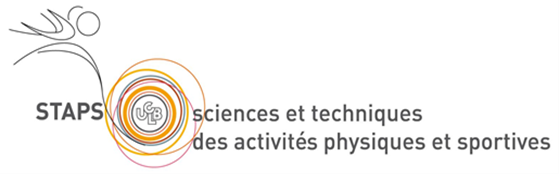 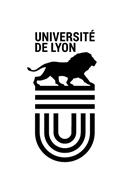    Sous réserve de Modifications 										                     Document non contractuel    Mise à jour : Mars 2022Université Claude Bernard Lyon1 – 43, bd du 11 novembre 1918 – 69100 VilleurbanneTél : 04 72 44 80 00 / Site : www.univ-lyon1.fr Descriptif des UE en termes des compétences visées : Tous les enseignements sont obligatoiresBLOCS de CompétencesLibellé de l'UE/ENS Libellé de l'UE/ENS ECTSCompétences visées : être capable deHeures en présentiel Heures Perso. Usages avancés et spécialité outils numériquesUsages avancés et spécialité outils numériquesUsages avancés et spécialité outils numériquesDéveloppement et intégration de savoirs hautement spécialisésUE - Connaissances innovation et vulnérabilités sportUE - Connaissances innovation et vulnérabilités sport324h (TD)Développement et intégration de savoirs hautement spécialisésUE - Méthodologie de la recherche et des études dans les OSENS - Méthode d'observation et ethnomarketing3 Concevoir un dispositif d’enquête fondée sur (ou intégrant) l’observationExpérimenter l’utilisation de l’observation dans le cadre d’une étude commanditéeÉtablir des préconisations managériales fondées sur les analyses30h (TD/TP)Développement et intégration de savoirs hautement spécialisésUE - Méthodologie de la recherche et des études dans les OSENS - Statistique: application au marketing du sport3Mettre en place une méthode de collecte des donnéesAnalyser statistiquement des données univariées, bivariées et multivariées à l’aide du logiciel libre de distribution RFormuler des interprétations ou préconisations (managériales, de coaching, de soin, d’éducation) à partir de ces résultats30h (TD/TP)Communication spécialisée pour le transfert de connaissancesUE - Anglais pour la communication professionnelle niveau 2UE - Anglais pour la communication professionnelle niveau 23 Présenter et proposer un projet d’événement lors d’une réunion professionnelleRendre compte de son expérience professionnelle à l’oral et à l’écritComprendre à l’oral et à l’écrit24h (TD)Communication spécialisée pour le transfert de connaissancesUE - Communication digitale et interculturalité UE - Communication digitale et interculturalité 327h (CM/TD)Appui à la transformation en contexte professionnelUE - Stratégie de professionnalisationUE - Stratégie de professionnalisation3Comprendre le Fonctionnement du secteur de professionnalisation concernéComprendre l'Environnement pertinent de l’organisation sportiveConstruire précisément sa stratégie de professionnalisationMaitriser son identité numérique 30h (CM/TD/TP)Evaluation et analyse d'une organisation sportiveUE - Management de l'innovation dans le sportUE - Management de l'innovation dans le sport6Définir et expliquer les concepts cléUtiliser les différentes approches théoriquesMettre en perspective les approches théoriquesConstruire a posteriori et relater collectivement une trajectoire complexe et réelle d’innovation sportive 40h (TD/TP)Evaluation et analyse d'une organisation sportiveUE - Conduite d'étude commanditée : réalisation d'une étudeUE - Conduite d'étude commanditée : réalisation d'une étude3Analyser et traduire les besoins d’un commanditaireConcevoir et mettre en place une méthodologie de recueil de donnéesPrésenter les résultats et préconisations d’une étude devant un commanditaire 30h (CM/TD/TP)Conception de projets, de produits et de services sportifsUE - Marketing et communication des organisations sportivesUE - Marketing et communication des organisations sportives6Identifier les fondements du marketing de l’innovationConcevoir un plan de lancement, d’adoption et de diffusion d’une innovationCommercialiser un produit nouveau, un produit innovantIdentifier les fondements de la communication innovanteConcevoir un plan de communication innovante 54h (CM/TD/TP)Conception de projets, de produits et de services sportifsUE - Conduite d'étude commanditée : conduite de projetUE - Conduite d'étude commanditée : conduite de projet3S’organiser collectivement pour répondre à une commandeManager un projet d’étude 30h (CM/TD/TP)Conception de projets, de produits et de services sportifsUE - Projet collaboratif consulting/étude/rechercheUE - Projet collaboratif consulting/étude/recherche318h (CM)Encadrement et coordination dans les organisations sportivesEncadrement et coordination dans les organisations sportivesEncadrement et coordination dans les organisations sportivesGestion et administration des organisations sportivesGestion et administration des organisations sportivesGestion et administration des organisations sportivesDéveloppement de stratégies d'adaptation & d'évolutionUE - Insertion professionnelle Management/Recherche dans les OSUE - Insertion professionnelle Management/Recherche dans les OS21Formuler un questionnement original et pertinentRepérer la littérature nécessaire au cadrage contextuel et théorique de la recherche entrepriseJustifier ses choix méthodologiques et maîtriser une technique d’enquêteFaire preuve de recul et de distanciation critique quant aux résultats et analyses produitsFormuler des recommandations managériales réalistes et circonstanciéesStructurer et communiquer un travail de recherche appliquéeConstruire sa stratégie de professionnalisationIdentifier, qualifier, et communiquer ses compétences en lien avec sa stratégie de professionnalisation 20h (TP)Objectifs et description de la formationEnquêter et conseiller.Le parcours REC a pour objectif l’insertion professionnelle immédiate en formant des consultants, analystes et chargés d’études dans le champ du management et la gestion des organisations sportives chercheurs et/ou une poursuite d’études en doctorat pour former des enseignants-chercheurs en sciences humaines et sociales appliquées au management des organisations sportives marchandes, non marchandes, privées ou publiques. Conditions d’accès et compétences recommandéesLa 2ème année de Master mention Management du Sport est accessible aux étudiants en formation initiale :du domaine de formation STAPS : ayant validé 240 crédits universitaire (ECTS) – admission sur dossier et si nécessaire entretien d’orientationhors domaine STAPS : ayant validé un diplôme de niveau bac+4 ou avoir validé des 240 ECTS - admission sur dossier et si nécessaire entretien d’orientationEt aux stagiaires en formation continue (contrat de professionnalisation, reprise d’études financées ou non).Pour plus d’informations :- Sur l’alternance :  Alternance@univ-lyon1.fr-  Dans le cadre de reprise d’étude ou de validation d’acquis : fcsciences@univ-lyon1.fr  ou  vae@univ-lyon1.frOrganisation de la formationLa formation se déroule sur deux semestres. Le premier semestre est marqué par un temps de présence total de 7 semaines (2 semaines en septembre, 2 semaines en octobre, 2 semaines en novembre, 1 semaine en décembre) ; le second semestre est marqué par un temps de présence de 4 semaines associé à une mise en situation professionnelle et des périodes de temps de travail à distance. Le stage obligatoire de 5 mois minimum peut commencer en amont de la rentrée universitaire de septembre lorsque la convention de stage est signée, et les tuteurs universitaires désignés. Il doit être terminé au plus tard le 15 octobre de l’année suivante. Il peut être réalisé au sein d’une organisation sportive ou au sein du Laboratoire sur les Vulnérabilités et l’Innovation dans le Sport (L-VIS).Débouchés professionnelsÀ l’issue de la 2ème année de Master Mention Management du sport, des débouchés professionnels existent au sein des organisations sportives et de cabinets d’études et de conseils. À quels métiers formons-nous ? Chargé d’études Sport, Chef de projet Insights et & Analytics, Chargé d’études Marketing Sport, Marketing et Data analyste, Assistant chargé d’étude Insights & Opinion Sport, etc.Modalités de validationValidation à la moyenne (≥10/20) des enseignements et des blocs. Seul le bloc 3 Communication spécialisée pour le transfert de connaissances peut être validé par compensation des autres blocs si la note seuil ≥08/20 est atteinte. Le bloc 1 est validé par la validation du bloc 9.Compensation à l’intérieur des blocs pour les UE ≥08 ; compensation sans condition à l’intérieur des UE.Effectifs et taux de réussiteOuverture du parcours REC en 2022-23.